ПРАКТИЧЕСКОЕ ЗАНЯТИЕ № 14Ароматические аминокислоты и их производные.Производные  амидосульфаниловой кислотыКонтроль исходного уровня. ТестированиеВАРИАНТ 1Выберите один правильный вариант ответа1.ХИМИЧЕСКОЕ НАЗВАНИЕ ПАРА-АМИНОБЕНЗОСУЛЬФАМИД СООТВЕТСТВУЕТ ЛЕКАРСТВЕННОМУ СРЕДСТВУ1) норсульфазол2) сульфален3) стрептоцид4) сульфацил натрия 2. КИСЛОТНЫЕ СВОЙСТВА СУЛЬФАНИЛАМИДОВ ОБУСЛОВЛЕНЫ1) аминогруппой2) имидной группы3) ароматическим ядром4) сульфогруппой3. ФОРМУЛА ЛЕКАРСТВЕННОГО СРЕДСТВА 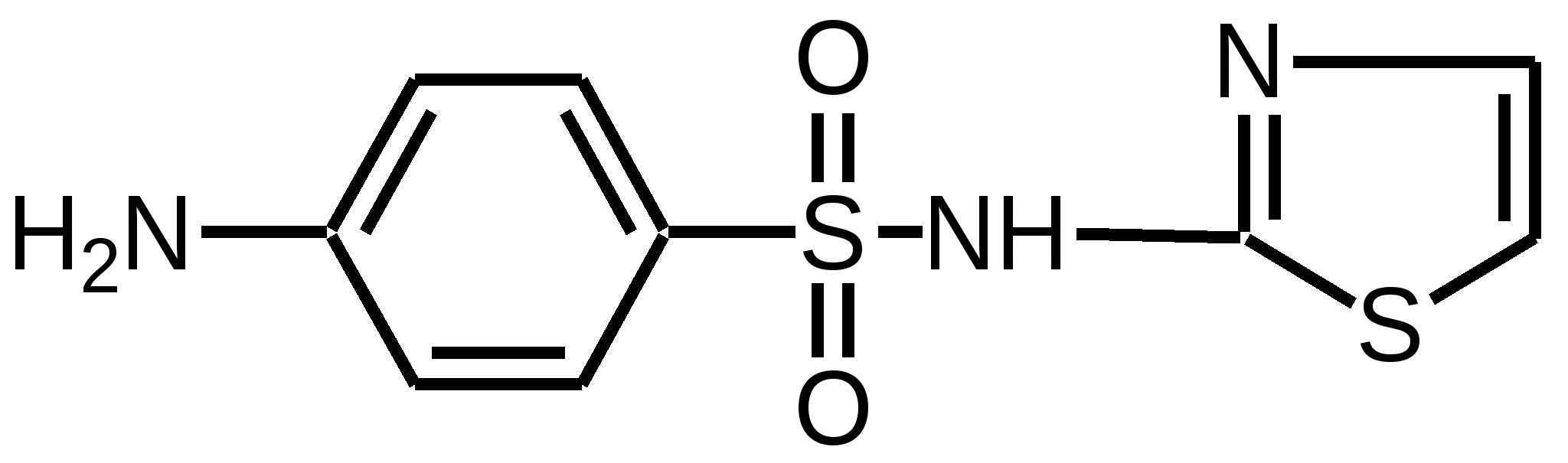 1) cульфален2) cтрептоцид 3) cульфацил натрия 4) норусьфазол4.ТИП РЕАКЦИИAr ‒ NH2 + NaNO2 + HCI→ [Ar ‒ N+≡N]CI + NaCI + H2O1) омыления 2) сочетание с фенолами3) диазотирования4) галоидирования5. СТРЕПТОЦИД ОТЛИЧАЮТ ОТ НОРСУЛЬФАЗОЛА ПО1) внешнему виду2) реакции галоидирования3) растворимости в воде4) реакции пиролиза6.УРАВНЕНИЕ РЕАКЦИИ ПОДЛИННОСТИ ЛЕКАРСТВЕННОГО СРЕДСТВА
1) стрептоцида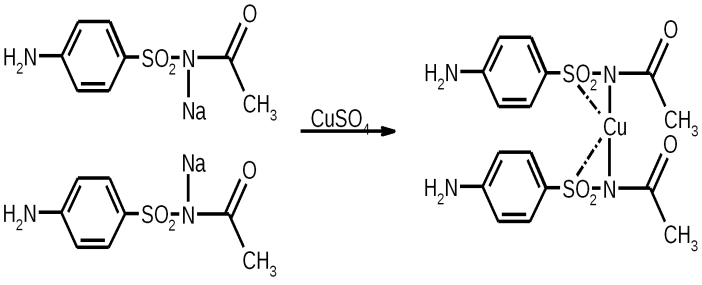 2) сульфацила натрия 3) норсульфазол4) сульфален7.СУЛЬФАНИЛАМИД, ОБРАЗУЮЩИЙ С РАСТВОРОМ CuSO4  ОСАДОК  ГРЯЗНО-ФИОЛЕТОВОГО ЦВЕТА1) сульфален2) сульфацил натрия3) стрептоцид4) норсульфазол8. ПЛАВ ФИОЛЕТОВОГО ЦВЕТА ПРИ РЕАКЦИИ ПИРОЛИЗА ОБРАЗУЕТ1) стрептоцид                   2) норсульфазол     3) сульфален4) сульфацетамид натрия9. ФАРМАКОПЕЙНЫЙ МЕТОД КОЛИЧЕСТВЕННОГО ОПРЕДЕЛЕНИЯ СУЛЬФАЦЕТАМИД НАТРИЯ 1) нитритометрии2) ацидиметрии3) броматометрии4) рефрактометрии10.РЕАКТИВЫ ДЛЯ ПРОВЕДЕНИЯ РЕАКЦИИ ДИАЗОТИРОВАНИЯ И АЗОСОЧЕТАНИЯ С ФЕНОЛАМИ НА ПЕРВИЧНУЮ АРОМАТИЧЕСКУЮ АМИНОГРУППУ1) NaNO2,HCI,  щелочной раствор β-нафтола2) NaNO3,HCI,  щелочной раствор β-нафтола3) NaNO2,HCI,  щелочной раствор ᾳ-нафтола4) NaNO3,HCIВАРИАНТ 2Выберите один правильный вариант ответа1.ОСНОВНЫЕ СВОЙСТВА СУЛЬФАНИЛАМИДОВ ОБУСЛОВЛЕНЫ1) ароматическим ядром2) имидной группой3) ароматической аминогруппой4) сульфогруппой2.ФОРМУЛА ЛЕКАРСТВЕННОГО СРЕДСТВА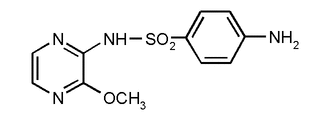 1) сульфален2) норсульфазол3) стрептоцид4) сульфацил натрия3.ЛЕКАРСТВЕННОЕ СРЕДСТВО ПРИ ВЗАИМОДЕЙСТВИИ С РАСТВОРОМ МЕДИ СУЛЬФАТА ОБРАЗУЕТ ОСАДОК  ГОЛУБОВАТО-ЗЕЛЕНОВАТЫЙ, НЕИЗМЕНЯЮЩИЙСЯ ПРИ СТОЯНИИ 1) сульфацил  натрия2) норсульфазол3) стрептоцид 4) сульфален4. СУЛЬФАНИЛАМИД, ПРИ РЕАКЦИИ ПИРОЛИЗА ОБРАЗУЕТ ЗАПАХ СЕРОВОДОРОДА1) стрептоцид 2) сульфален3) сульфацил натрия4) норсульфазол5.ПРОДУКТЫ РЕАКЦИИ  КИСЛОТНОГО ГИДРОЛИЗА СУЛЬФАЦИЛА  НАТРИЯ1) стрептоцид, уксусная кислота2) стрептоцид,  уксусная кислота, натрия хлорид3) уксусная кислота , натрия хлорид4) стрептоцид, натрия хлорид6.ФОРМУЛА ЛЕКАРСТВЕННОГО СРЕДСТВА1) норсульфазол2) сульфален3) сульфацетамид натрия4) стрептоцид7. ТИТРАНТ МЕТОДА НИТРИТОМЕТРИИ1) NaNO2 0,1 моль/л2) NaNO3 0,1 моль/л3)HCI 0,1 моль/л4)NaCI 0,1 моль/л8.ИНДИКАТОР МЕТОДА НИТРИТОМЕТРИИ1) бромтимоловый синий2) тропеолин 003) метиловый оранжевый4) метиловый красный9. РЕАКЦИЮ ОБРАЗОВАНИЯ ОСНОВАНИЯ ШИФФА НА ПЕРВИЧНУЮ АРОМАТИЧЕСКУЮ АМИНОГРУППУ ПРОВОДЯТ В ПРИСУТСТВИИ1) NaOH2) NaNO23) HCI4) NaCI10. ПРОДУКТЫ РЕАКЦИИ ПИРОЛИЗА СТРЕПТОЦИДА1) плав фиолетового цвета, запах аммиака и анилина2) плав фиолетового цвета,  запах анилина.3) плав фиолетового цвета, запах аммиака.4) плав бурого цвета и запах сероводорода.ВАРИАНТ 3Выберите один правильный вариант ответа1. ЦВЕТ ОСАДКА ПРИ ВЗАИМОДЕЙСТВИИ  НОРСУЛЬФАЗОЛА  С РАСТВОРОМ МЕДИ (II) СУЛЬФАТА1) грязно-фиолетовый2) голубовато- зеленоватый3) желтовато-зелёный4) травянисто- зелёный2.ИНДИКАТОР МЕТОДА АЦИДИМЕТРИИ ПРИ ОПРЕДЕЛЕНИИ СУЛЬФАЦИЛА НАТРИЯ1) фенолфталеин2) метиловый красный3) метиловый оранжевый4) бромтимоловый синий3. КАЧЕСТВЕННАЯ РЕАКЦИЯ НА СУЛЬФАЦИЛ НАТРИЯ1) образование азокрасителя2) окисление хлорамином3) разложение щёлочью4) образование оксониевой соли4. ФОРМУЛА ЛЕКАРСТВЕННОГО СРЕДСТВА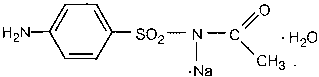 1) норсульфазола2) стрептоцида3) сульфацетамид натрия4) сульфален5.МЕТОДОМ БРОМАТОМЕТРИИ ПРЯМОГО ТИТРОВАНИЯ ОПРЕДЕЛЯЮТ1) стрептоцид2) сульфацетамид натрия3) норсульфазол4) сульфален6. НОРСУЛЬФАЗОЛ ОТЛИЧАЮТ ОТ СТРЕПТОЦИДА ПО РЕАКЦИИ1) образования азокрасителя2) образования Шиффа3) бромирования4) пиролиза7.СРЕДА МЕТОДА НИТРИТОМЕТРИИ1) нейтральная2) солянокислая3) щелочная4) уксуснокислая8. ЛЕКАРСТВЕННОЕ СРЕДСТВО ХОРОШО РАСТВОРИМО В ВОДЕ1) стрептоцид2) норсульфазол3) сульфален4) сульфацил натрия9.ИНДИКАТОР МЕТОДА  АЛКАЛИМЕТРИИ  ПРИ ОПРЕДЕЛЕНИИ СУЛЬФАНИЛАМИДОВ1) тимол синий2) фенолфталеин3) тимолфталеин4) тропеолин00                      10. ТИП РЕАКЦИИ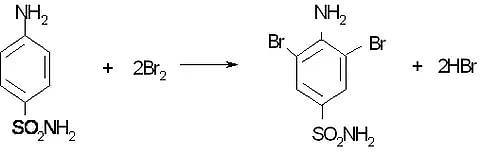 1) омыления2) диазотирования3) галогенирования4) конденсацииИтоговый контроль знаний. Решение ситуационных задачВариант 1.1.Фармацевтическую субстанцию  0,05г растворили в 0,5 мл раствора 0,1 моль/л NaOH, прибавили  раствор меди сульфата, появился   грязно- фиолетовый осадок.Напишите латинское название, формулу лекарственного средства.Какие реакции подлинности  можно  ещё провести на  данное лекарственное средство, напишите уравнение реакций, укажите  их аналитический эффект.2.На анализ поступила лекарственная форма следующего состава:Стрептоцида 0,1Кальция глюконата 0,2.Был проведен количественный анализ стрептоцида методом броматометрии, содержание стрептоцида оказалось равно 0,11.Напишите уравнение реакции  метода, условия проведения. Оцените  качество лекарственной формы.Вариант 21.К 4 каплям лекарственной формы прибавили 5 капель разведенной кислоты хлористоводородной и нагрели, появился запах уксусной кислоты.Напишите латинское название, формулу лекарственного средства.Какие реакции подлинности  можно  ещё провести на  данное лекарственное средство? Напишите уравнения реакций, укажите  их аналитический эффект2.При количественном анализе фармацевтической субстанции норсульфазола, на титрование взяли навеску 0,1032, при этом израсходовалось 3,92мл титранта - раствора 0,1 М NaNO2. Напишите уравнение реакции метода, условия проведения.Рассчитайте массовую долю норсульфазола в субстанции.Т=0,02553Вариант 31.Лекарственное средство при реакции пиролиза образует плав фиолетового цвета,  анилина и аммиака.Напишите латинское название, формулу лекарственного средства.Какие реакции подлинности  можно  ещё провести на  данное лекарственное средство? Напишите уравнение реакций, укажите  их аналитический эффект2.На анализ поступила лекарственная форма составаSol. Sulfacetamidi 10% - 10 mlКоличественное определение провели методом рефрактометрии, показатель преломления раствора равен 1,352.  F=0,00199.Рассчитайте содержание сульфацила натрия в лекарственной форме.Оцените качество изготовленной лекарственной формы по количественному содержанию.